Formulaire de demandePour faire une demande auprès de la Fondation Jean-Michel Dufour, remplissez ce formulaire puis retournez-le à l’adresse courriel suivante : admin@fondationjeanmicheldufour.org ______________________________________________________________________Renseignements sur l’enfant concerné par la demandeNom de l’enfant :	     Prénom de l’enfant :	     Date de naissance :	     Renseignements sur le/la responsable de la demande (parent ou tuteur légal)Nom du responsable :	     Prénom du responsable :	     Lien avec l’enfant (père, mère…):	     Adresse :	     Ville :	     Province :	     Code Postal :	     Téléphone principal :	      -       -      Cellulaire :	      -       -      Autres :	      -       -      Courriel(s) pour rejoindre le responsable :	     Renseignements concernant la maladie de l’enfantNom de la maladie :	     Informations sur la maladie :Impacts de cette maladie sur la vie de l’enfant et de sa famille :Nom et coordonnées de la personne pouvant confirmer ces informations (ex : médecin) :	Nom et titre :	     	Lieu de travail :	     	No de téléphone :	      -      -      Aide que la Fondation Jean-Michel Dufour pourrait apporterComment la Fondation pourrait-elle contribuer à la qualité de vie de l’enfant concerné?Veuillez donner le maximum de détails.Autres informationsNous espérons pouvoir répondre à votre demande et ainsi poursuivre la mission de la Fondation Jean-Michel Dufour, qui est de veiller à améliorer la qualité de vie des enfants atteints d’une maladie orpheline et de leur famille.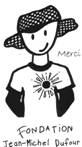 